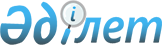 О внесении изменений и дополнений в решение районного маслихата от 21 декабря 2011 года № 286 "О районном бюджете на 2012-2014 годы"
					
			Утративший силу
			
			
		
					Решение Мугалжарского районного маслихата Актюбинской области от 10 августа 2012 года № 38. Зарегистрировано Департаментом юстиции Актюбинской области 23 августа 2012 года № 3-9-173. Утратило силу решением маслихата Мугалжарского района от 24 января 2013 года № 73      Сноска. Утратило силу решением маслихата Мугалжарского района от 24.01.2013 № 73.       

В соответствии со статьей 6 Закона Республики Казахстан от 23 января 2001 года № 148 «О местном государственном управлении и самоуправлении в Республике Казахстан», статьи 9, статьи 106 Бюджетного кодекса Республики Казахстан от 4 декабря 2008 года № 95 районный маслихат РЕШИЛ:



      1. Внести в решение Мугалжарского районного маслихата от 21 декабря 2011 года № 286 «О районном бюджете на 2012-2014 годы» (зарегистрированное в Реестре государственной регистрации нормативных правовых актов за № 3-9-160, опубликованное в газете «Мугалжар» от 26 января 2012 года № 4 и 2 февраля 2012 года № 5) следующие изменения:



      в пункте 1



      в подпункте 1)

      доходы

      цифры «10 254 729,3» заменить цифрами «10 401 013,3»

      в том числе по:

      поступлениям трансфертов

      цифры «1 645 589,3» заменить цифрами «1 791 873,3»



      в подпункте 2)

      затраты

      цифры «10 296 299,9» заменить цифрами «10 442 583,9»



      в пункте 7

      цифры «193 906» заменить цифрами «293 884»

      и дополнить абзацем следующего содержания:

      «на капитальный и средний ремонт автомобильных дорог»



      в пункте 9

      цифры «1 407 004,3» заменить цифрами «1 453 310,3».

      Распределение указанных сумм трансфертов определяется на основании постановления акимата района.



      2. Приложение 1 и 5 к указанному решению изложить в редакции согласно приложениям 1 и 2 к настоящему решению.



      3. Контроль за реализацией и выполнением данного решения возложить на заместителя акима района Аккул Н.



      4. Настоящее решение вводится в действие с 1 января 2012 года.      Председатель сессии                      Секретарь

      районного маслихата                 районного маслихата       Д. Калыкбергенов                       С.Салыкбаев

ПРИЛОЖЕНИЕ 1

к решению районного маслихата

от 10 августа 2012 года № 38ПРИЛОЖЕНИЕ 1

к решению районного маслихата

от 21 декабря 2011 года № 286 Районный бюджет на 2012 год

ПРИЛОЖЕНИЕ 2

к решению районного маслихата

от 10 августа 2012 года № 38ПРИЛОЖЕНИЕ 5

к решению районного маслихата

от 21 декабря 2011 года № 286 Бюджетные программы аппарата акима района в городе, города районного значения, поселка, аула (села), аульного (сельского) округа на 2012 годпродолжение таблицыпродолжение таблицы
					© 2012. РГП на ПХВ «Институт законодательства и правовой информации Республики Казахстан» Министерства юстиции Республики Казахстан
				КатегорияКатегорияКатегорияКатегорияСумма (тыс. тенге)
ГруппаГруппаГруппаПодгруппаПодгруппаПодгруппа1. ДОХОДЫ10 401 013,3
1НАЛОГОВЫЕ ПОСТУПЛЕНИЯ8 571 870,0
01Подоходный налог741 970,0
2Индивидуальный подоходный налог741 970,003Социальный налог604 206,0
1Социальный налог604 206,004Налоги на собственность6 972 199,0
1Налоги на имущество6 882 047,03Земельный налог18 005,04Налог на транспортные средства69 200,05Единный земельный налог2 947,005Внутренние налоги на товары, работы и услуги245 940,0
2Акцизы164 500,03Поступления за использование природных и других ресурсов68 000,04Сборы за ведение предпринимательской и профессиональной деятельности11 340,05Налог на игорный бизнес2 100,008Обязательные платежи, взимаемые за совершение юридически значимых действий и (или) выдачу документов уполномоченными на то государственными органами или должностными лицами7 555,0
1Государственная пошлина7 555,02НЕНАЛОГОВЫЕ ПОСТУПЛЕНИЯ18 950,0
01Доходы от государственной собственности8 000,0
5Доходы от аренды имущества, находящегося в государственной собственности8 000,002Поступления от реализации товаров (работ, услуг) государственными учреждениями, финансируемые из государственного бюджета2 600,0
04Штрафы, пеня, санкции, взыскания, налагаемые государственными учреждениями, финансируемыми из государственного бюджета, а также содержащимисяи финансируемыми из бюджета (сметы расходов) Нацианального Банка РК 3 850,0
06Прочие неналоговые поступления4 500,0
1Прочие неналоговые поступления4 500,03Поступления от продажи основного капитала18 320,0
03Продажа земли и нематериальных активов18 320,0
1Продажа земли18 320,04Поступления трансфертов1 791 873,3
02Трансферты из вышестоящих органов государственного управления1 791 873,32Трансферты из областного бюджета1 791 873,3Целевые текущие трансферты440 276,3Целевые трансферты на развитие1 351 597,0функциональная группафункциональная группафункциональная группафункциональная группафункциональная группасумма (тыс) тенгефункциональная подгруппафункциональная подгруппафункциональная подгруппафункциональная подгруппасумма (тыс) тенгеадминистратор бюджетных программадминистратор бюджетных программадминистратор бюджетных программсумма (тыс) тенгепрограммапрограммасумма (тыс) тенгеНаименованиесумма (тыс) тенгеІІ. ЗАТРАТЫ 10 442 583,9
01Государственные услуги общего характера285 203,11Представительные, исполнительные и другие органы, выполняющие общие функции государственного управления244 015,0112Аппарат маслихата района (города областного значения)16 105,0001Услуги по обеспечению деятельности маслихата района (города областного значения)13 305,0003Капитальные расходы государственного органа2 800,0122Аппарат акима района (города областного значения)49 285,0001Услуги по обеспечению деятельности акима района(города областного значения)49 135,0003Капитальные расходы государственного органа150,0123Аппарат акима района в городе, города районного значения, поселка, аула (села), аульного (сельского) округа178 625,0001Услуги по обеспечению деятельности акима района в городе, города районного значения, поселка, аула (села), аульного (сельского) округа174 442,6022Капитальные расходы государственного органа4 182,42Финансовая деятельность23 233,1452Отдел финансов района (города областного значения)23 233,1001Услуги по реализации государственной политики в области исполнения и контроля за исполнением бюджета района и управления коммунальной собственностью района (города областного значения)18 165,1003Проведение оценки имущества в целях налогообложения 700,0004Организация работы по выдаче разовых талонов и обеспечение полноты сбора сумм от реализации разовых талонов1 948,0011Учет, хранение, оценка и реализация имущества, поступившего в коммунальную собственность2 000,0018Капитальные расходы государственного органа420,05Планирование и статистическая деятельность17 955,0476Отдел экономики, бюджетного планирования и предпринимательства района (города областного значения)17 955,0001Услуги по реализации государственной политики в области формирования, развития экономической политики, системы государственного планирования, управления района и предпринимательства (города областного значения)16 115,0003Капитальные расходы государственного органа1 840,002Оборона5 064,01Военные нужды1 864,0122Аппарат акима района (города областного значения)1 864,0005Мероприятия в рамках исполнения всеобщей воинской обязанности1 864,02Организация работы по чрезвычайным ситуациям3 200,0122Аппарат (города областного значения) акима района3 200,0006Предупреждение и ликвидация чрезвычайных ситуаций масштаба района (города областного значения)3 200,004Образование3 194 138,71Дошкольное воспитание и обучение448 864,7471Отдел образования, физической культуры и спорта района (города областного значения)448 864,7003Обеспечение дошкольного воспитания и обучения447 575,7025Увеличение размера доплаты за квалификационную категорию воспитателям детских садов, мини-центров, школ-интернатов: общего типа, специальных (коррекционных), специализированных для одаренных детей, организаций образования для детей-сирот и детей, оставшихся без попечения родителей, центров адаптации несовершеннолетних за счет трансфертов из республиканского бюджета1 289,02Начальное, основное среднее и общее среднее образование2 510 073,0471Отдел образования, физической культуры и спорта района (города областного значения)2 510 073,0004Общеобразовательное обучение2 426 230,0005Дополнительное образование для детей и юношества42 691,0063Повышение оплаты труда учителям, прошедшим повышение квалификации по учебным программам АОО «Назарбаев интеллектуальные школы» за счет трансфертов из республиканского бюджета2 870,0064Увеличение размера доплаты за квалификационную категорию учителям организаций начального, основного среднего, общего среднего образования: школы, школы-интернаты: (общего типа, специальных (коррекционных), специализированных для одаренных детей; организаций для детей-сирот и детей, оставшихся без попечения родителей) за счет трансфертов из республиканского бюджета38 282,09Прочие услуги в области образования235 201,0466Отдел архитектуры, градостроительства и строительства района (города областного значения)189 022,0037Строительство и реконструкция объектов образования189 022,0471Отдел образования, физической культуры и спорта района (города областного значения)46 179,0008Информатизация системы образования в государственных учреждениях образования района (города областного значения)8 316,0009Приобретение и доставка учебников, учебно-методических комплексов для государственных учреждений образования района (города областного значения)6 000,0010Проведение школьных олимпиад, внешкольных мероприятий и конкурсов районного (городского) масштаба1 500,0020Ежемесячные выплаты денежных средств опекунам (попечителям) на содержание ребенка-сироты (детей-сирот), и ребенка (детей), оставшегося без попечения родителей за счет трансфертов из республиканского бюджета19 863,0023Обеспечение оборудованием, программным обеспечением детей-инвалидов, обучающихся на дому за счет трансфертов из республиканского бюджета10 500,006Социальная помощь и социальное обеспечение309 911,42Социальная помощь281 153,4123Аппарат акима района в городе, города районного значения, поселка, аула (села), аульного (сельского) округа2 944,0003Оказание социальной помощи нуждающимся гражданам на дому2 944,0451Отдел занятости и социальных программ района (города областного значения)278 209,4002Программа занятости138 130,0004Оказание социальной помощи на приобретение топлива специалистам здравоохранения, образования, социального обеспечения, культуры и спорта в сельской местности в соответствии с законодательством Республики Казахстан5 500,0005Государственная адресная социальная помощь 513,0006Жилишная помощь3 500,0007Социальная помощь отдельным категориям нуждающихся граждан по решениям местных представительных органов70499014Оказание социальной помощи нуждающимся гражданам на дому22 236,0016Государственные пособия на детей до 18 лет23 074,0017Обеспечение нуждающихся инвалидов обязательными гигиеническими средствами и предоставление услуг специалистами жестового языка, индивидуальными помощниками в соответствии с индивидуальной программой реабилитации инвалида3 652,4023Обеспечение деятельности центров занятости11 105,09Прочие услуги в области социальной помощи и социального обеспечения28 758,0451Отдел занятости и социальных программ района (города областного значения)28 758,0001Услуги по реализации государственной политики на местном уровне в области обеспечения занятости социальных программ для населения27 538,0011Оплата услуг по зачислению, выплате и доставке пособий и других социальных выплат620,0021Капитальные расходы государственного органа600,007Жилищно-коммунальное хозяйство1 144 067,51Жилищное хозяйство201 450,0458Отдел жилищно-коммунального хозяйства, пассажирского транспорта и автомобильных дорог района (города областного значения)15 820,0003Организация сохранения государственного жилищного фонда7 320,0004Обеспечение жильем отдельных категорий граждан500,0031Изготовление технических паспортов на объекты кондоминиумов8 000,0466Отдел строительства района (города областного значения)185 630,0003Проектирование, строительство и (или) приобретение жилья государственного коммунального жилищного фонда50 225,0004Проектирование, развитие, обустройство и (или) приобретение инженерно-коммуникационной инфраструктуры129 405,0074Развитие и обустройство недостающей инфраструктуры в рамках второго направления Программы занятости 20206 000,02Коммунальное хозяйство880 171,3458Отдел жилищно-коммунального хозяйства, пассажирского транспорта и автомобильных дорог района (города областного значения)750 736,3011Обеспечение бесперебойного теплоснабжения малых городов74 519,3026Организация эксплуатации тепловых сетей, находящихся в коммунальной собственности районов (городов областного значения)40 000,0027Организация эксплуатации сетей газификации, находящихся в коммунальной собственности районов (городов областного значения)5 667,0028Развитие коммунального хозяйства160 187,0029Развитие системы водоснабжения470 363,0466Отдел архитектуры, градостроительства и строительства района (города областного значения)129 435,0005Развитие коммунального хозяйства50 000,0006Развитие системы водоснабжения и водоотведения79 435,03Благоустройство населенных пунктов62 446,2123Аппарат акима района в городе, города районного значения, поселка, аула (села), аульного (сельского) округа57 946,2008Освещение улиц населенных пунктов35 602,1009Обеспечение санитарии населенных пунктов11 762,1010Содержание мест захоронений и погребение безродных250,0011Благоустройство и озеленение населенных пунктов10 332,0458Отдел жилищно-коммунального хозяйства, пассажирского транспорта и автомобильных дорог района (города областного значения)4 500,0015Освещение улиц в населенных пунктах4 500,008Культура, спорт, туризм и информационное пространство210 584,21Деятельность в области культуры128 492,2455Отдел культуры и развития языков района (города областного значения)128 492,2003Поддержка культурно-досуговой работы128 492,22Спорт7 400,0471Отдел образования, физической культуры и спорта района (города областного значения)7 400,0014Проведение спортивных соревнований на районном (города областного значения) уровне3 900,0015Подготовка и участие членов сборных команд района (города областного значения) по различным видам спорта на областных спортивных соревнованиях3 500,03Информационное пространство56 262,0455Отдел культуры и развития языков района (города областного значения)44 262,0006Функционирование районных (городских) библиотек43 262,0007Развитие государственного языка и других языков народа Казахстана1 000,0456Отдел внутренней политики района (города областного значения)12 000,0002Услуги по проведению государственной информационной политики через газеты и журналы 11 000,0005Услуги по проведению государственной информационной политики через телерадиовещание1 000,09Прочие услуги по организации культуры, спорта, туризма и информационного пространство18 430,0455Отдел культуры и развития языков района (города областного значения)12 209,0001Услуги по реализации государственной политики на местном уровне в области развития языков и культуры11 009,0010Капитальные расходы государственного органа150,0032Капитальные расходы подведомственных государственных учреждений и организаций1 050,0456Отдел внутренней политики района (города областного значения)6 221,0001Услуги по реализации государственной политики на местном уровне в области информации, укрепления государственности и формирования социального оптимизма граждан5 721,0003Реализация региональных программ в сфере молодежной политики500,010Сельское, водное, лесное, рыбное хозяйство, особо охраняемые природные территории, охрана окружающей среды и животного мира, земельные отношения74 702,91Сельское хозяйство29 319,9476Отдел экономики, бюджетного планирования и предпринимательства района (города областного значения)8 366,0099Реализация мер по оказанию социальной поддержки специалистов8 366,0466Отдел архитектуры, градостроительства и строительства района (города областного значения)2 601,6010Развитие обьектов сельского хозяйства2 601,6474Отдел сельского хозяйства и ветеринарии района (города областного значения)18 352,3001Услуги по реализации государственной политики на местном уровне в сфере сельского хозяйства и ветеринарии 15 852,3006Организация санитарного убоя больных животных2 500,06Земельные отношения10 172,0463Отдел земельных отношений района (города областного значения)10 172,0001Услуги по реализации государственной политики в области регулирования земельных отношений на территории района (города областного значения)7 972,0006Землеустройство, проводимое при установлении границ городов районного значения, районов в городе, поселков аулов (сел), аульных (сельских) округов2 000,0007Капитальные расходы государственного органа200,09Прочие услуги в области сельского, водного, лесного, рыбного хозяйства, охраны окружающей среды и земельных отношений35 211,0474Отдел сельского хозяйства и ветеринарии района (города областного значения)35 211,0013Проведение противоэпизоотических мероприятий35 211,011Промышленность, архитектурная, градостроительная и строительная деятельность10 083,02Архитектурная, градостроительная и строительная деятельность10 083,0466Отдел архитектуры, градостроительства и строительства района (города областного значения)10 083,0001Услуги по реализации государственной политики в области строительства, улучшения архитектурного облика городов, районов и населенных пунктов области и обеспечению рационального и эффективного градостроительного освоения территории района (города областного значения)7 505,0013Разработка схем градостроительного развития территории района, генеральных планов городов районного (областного) значения, поселков и иных сельских населенных пунктов1 000,0015Капитальные расходы государственных органов1 578,012Транспорт и коммуникации134 299,01Автомобильный транспорт134 299,0123Аппарат акима района в городе, города районного значения, поселка, аула (села), аульного (сельского) округа11 299,0013Обеспечение функционирования автомобильных дорог в городах районного значения, поселках, аулах (селах), аульных (сельских) округах11 299,0458Отдел жилищно-коммунального хозяйства, пассажирского транспорта и автомобильных дорог района (города областного значения)123 000,0023Обеспечение функционирования автомобильных дорог123 000,013Прочие324 214,03Поддержка предпринимательской деятельности и защита конкуренции700,0476Отдел экономики, бюджетного планирования и предпринимательства района (города областного значения)700,0005Поддержка предпринимательской деятельности700,09Прочие323 514,0123Аппарат акима района в городе, города районного значения, поселка, аула (села), аульного (сельского) округа3 340,0040Реализация мероприятий для решения вопросов обустройства аульных (сельских) округов в реализацию мер по содействию экономическому развитию регионов в рамках Программы «Развитие регионов» за счет целевых трансфертов из республиканского бюджета3 340,0452Отдел финансов района (города областного значения)2 870,0012Резерв местного исполнительного органа района (города областного значения) 2 870,0458Отдел жилищно-коммунального хозяйства, пассажирского транспорта и автомобильных дорог района (города областного значения)236 478,0001Услуги по реализации государственной политики на местном уровне в области жилищно-коммунального хозяйства, пассажирского транспорта и автомобильных дорог 9 440,0013Капитальные расходы государственных органов1 578,0043Развитие инженерной инфраструктуры в рамках Программы "Развитие регионов"222 460,0067Капитальные расходы подведомственных государственных учреждений и организаций3 000,0471Отдел образования, физической культуры и спорта района (города областного значения)80 826,0001Услуги по обеспечению деятельности отдела образования, физической культуры и спорта27 350,0067Капитальные расходы подведомственных государственных учреждений и организаций53 476,015Трансферты4 750 316,11Трансферты4 750 316,1452Отдел финансов района (города областного значения)4 750 316,1006Возврат неиспользованных (недоиспользованных) целевых трансфертов16 219,1007Бюджетные изъятия4 734 097,0III. Чистое бюджетное кредитование 181 019,0
Бюджетное кредитование 183 208,0
10Сельское, водное, лесное, рыбное хозяйство, особо охраняемые природные территории, охрана окружающей среды и животного мира, земельные отношения9 708,0
1Сельское хозяйство9 708,0
476Отдел экономики, бюджетного планирования и предпринимательства района (города областного значения)9 708,0
004Бюджетные кредиты для реализации мер социальной поддержки специалистов9 708,013Прочие173 500,0
9Прочие173 500,0
458Отдел жилищно-коммунального хозяйства, пассажирского транспорта и автомобильных дорог района (города областного значения)173 500,0
039Бюджетные кредиты на проведение ремонта общего имущества обьектов кондоминиум173 500,0категориякатегориякатегориякатегориякатегориясумма (тыс) тенгекласскласскласскласссумма (тыс) тенгеподклассподклассподкласссумма (тыс) тенгеНаименованиесумма (тыс) тенге5Погашение бюджетных кредитов2 189,0
01Погашение бюджетных кредитов2 189,0
1Погашение бюджетных кредитов, выданных из государственного бюджета2 189,0V. Дефицит бюджета-222 589,6
VI. Финансирование дефицита бюджета222 589,6
7Поступления займов183 208,0
01Внутренние государственные займы183 208,02Договоры займа183 208,003Займы, получаемые местным исполнительным органом района183 208,0функциональная группафункциональная группафункциональная группафункциональная группафункциональная группасумма (тыс) тенгефункциональная подгруппафункциональная подгруппафункциональная подгруппафункциональная подгруппасумма (тыс) тенгеадминистратор бюджетных программадминистратор бюджетных программадминистратор бюджетных программсумма (тыс) тенгепрограммапрограммасумма (тыс) тенгеНаименованиесумма (тыс) тенге16Погашение займов2 189,0
1Погашение займов2 189,0
452Отдел финансов района (города областного значения)2 189,0
008Погашение займов местного исполнительного органа перед вышестоящим бюджетом2 189,0категориякатегориякатегориякатегориякатегориясумма (тыс) тенгекласскласскласскласссумма (тыс) тенгеподклассподклассподкласссумма (тыс) тенгеНаименованиесумма (тыс) тенге8Используемые остатки бюджетных средств41 570,6
01Остатки бюджетных средств41 570,61Свободные остатки бюджетных средств41 570,6№ п/нНаименование с/о001 "Услуги по обеспечению деятельности акима района в городе, города районного значения, поселка, аула (села), аульного (сельского) округа"003 "Оказание социальной помощи нуждающимся гражданам на дому"008 "Освещение улиц населенных пунктов"009 "Обеспечение санитарии населенных пунктов"1Кандыагашский городской округ21262,017760,37698,02Эмбенский городской округ20194,01585,01800,03Городской округ Жем20681,01470,0600,04Аккемирский аульный округ8748,0478,5851,9200,05Ащесайский аульный округ7723,02900,0150,06Батпаккольский аульный округ10708,02545,270,07Егиндыбулакский аульный округ9082,0555,5700,0150,08Енбекский аульный округ8230,62600,0200,09аульный округ им. К. Жубанова8979,0760,239,110Журынский аульный округ8352,01175,0937,0200,011Каиндинский аульный округ10421,035,2150,012Кумжарганский аульный округ9413,01177,365,013Кумсайский аульный округ7722,0735,01400,040,014Талдысайский аульный округ7026,0880,0200,015село Мугалжар15901,0200,0Итого174442,62944,035602,111762,1№ п/нНаименование с/о010 "Содержание мест захоронений и погребение безродных"011 "Благоустройство и озеленение населенных пунктов"013 "Обеспечение функционирования автомобильных дорог в городах районного значения, поселках, аулах (селах), аульных (сельских) округах"1Кандыагашский городской округ250,010332,011299,02Эмбенский городской округ3Городской округ Жем4Аккемирский аульный округ5Ащесайский аульный округ6Батпаккольский аульный округ7Егиндыбулакский аульный округ8Енбекский аульный округ9аульный округ им. К. Жубанова10Журынский аульный округ11Каиндинский аульный округ12Кумжарганский аульный округ13Кумсайский аульный округ14Талдысайский аульный округ15село МугалжарИтого250,010332,011299,0№ п/нНаименование с/о022 "Капитальные расходы государственных органов"040 "Реализация мероприятий для решения вопросов обустройства аульных (сельских) округов в реализацию мер по содействию экономическому развитию регионов в рамках Программы «Развитие регионов» за счет целевых трансфертов из республиканского бюджета"Всего (тыс.тенге)1Кандыагашский городской округ68601,32Эмбенский городской округ23579,03Городской округ Жем300,023051,04Аккемирский аульный округ400,0832,011510,45Ащесайский аульный округ350,011123,06Батпаккольский аульный округ13323,27Егиндыбулакский аульный округ350,010837,58Енбекский аульный округ762,41676,013469,09аульный округ им. К. Жубанова200,09978,310Журынский аульный округ420,011084,011Каиндинский аульный округ350,010956,212Кумжарганский аульный округ350,011005,313Кумсайский аульный округ350,010247,014Талдысайский аульный округ350,0832,09288,015село Мугалжар16101,0Итого4182,43340,0254154,2